I. LISTENINGTask 1. Listen and tick . There is one example.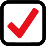 Example:Task 2. Listen and tick  or cross . There are two examples.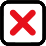 Examples:Task 3. Listen and number. The first picture is done for you.Example:II. READING AND WRITINGTask 1. Look and write. There is one example.Task 2. Look and read. Tick  or cross  the box. There are two examples. Examples:Task 3. Read and complete. There is one example Full name: ...............................................Class: ......................................................ENGLISH LANGUAGE TESTTime: 45 minutes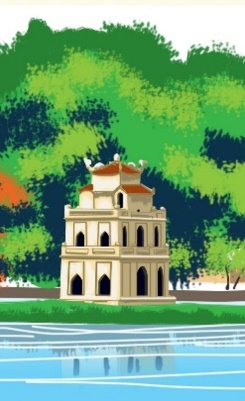 A. 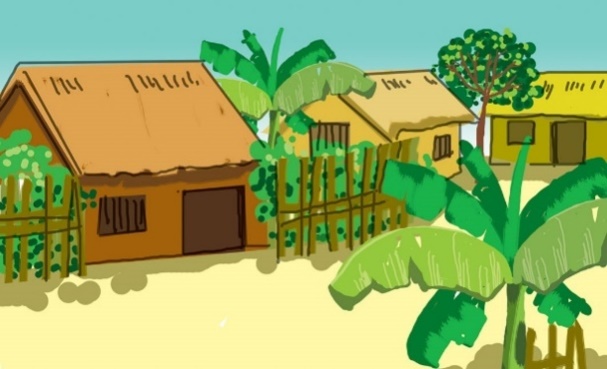 B. 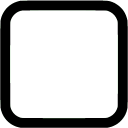 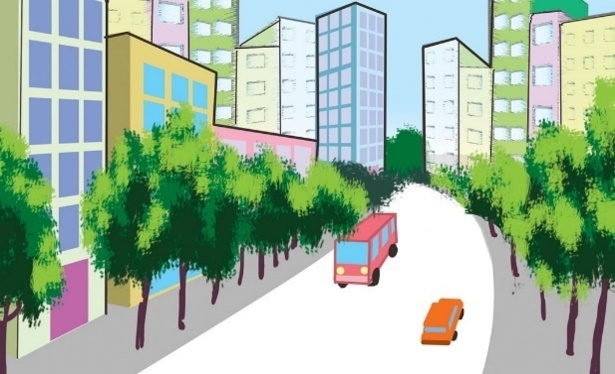 1. A. 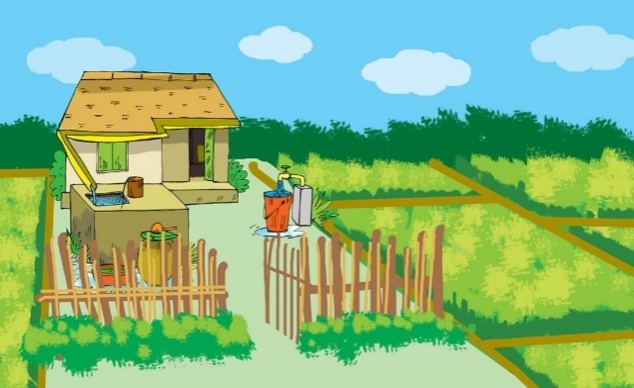 B. 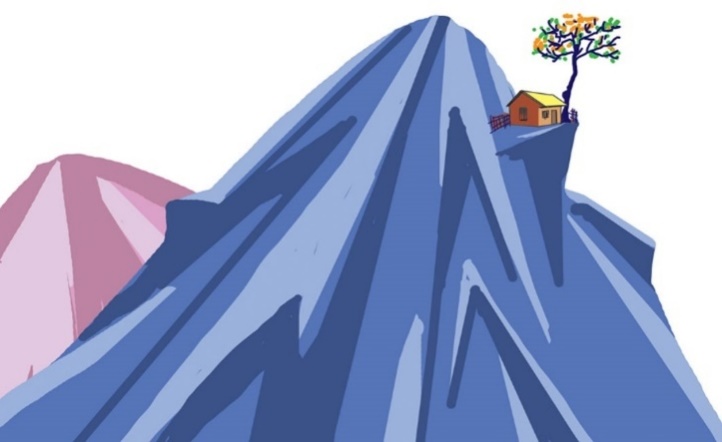 2. A. 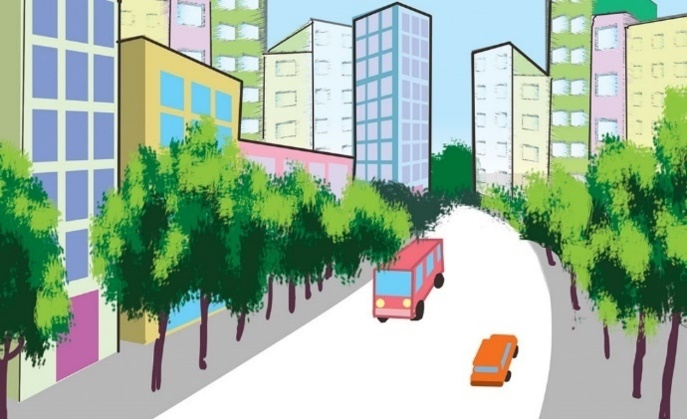 B. 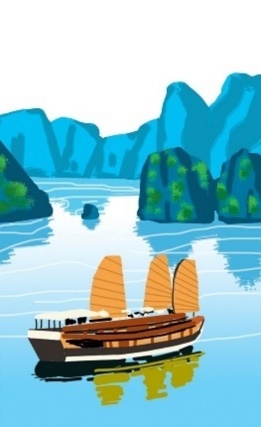 3. A. 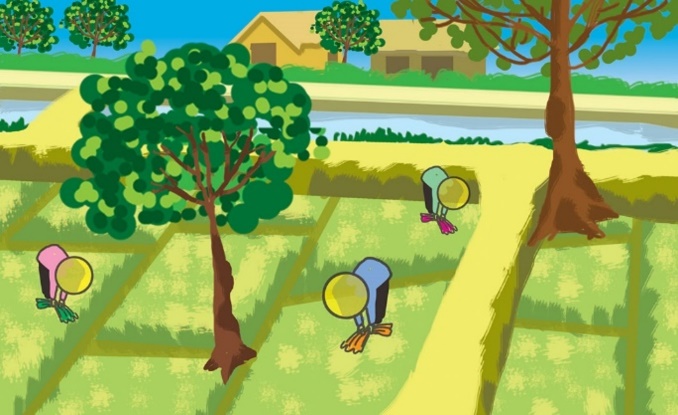 B. 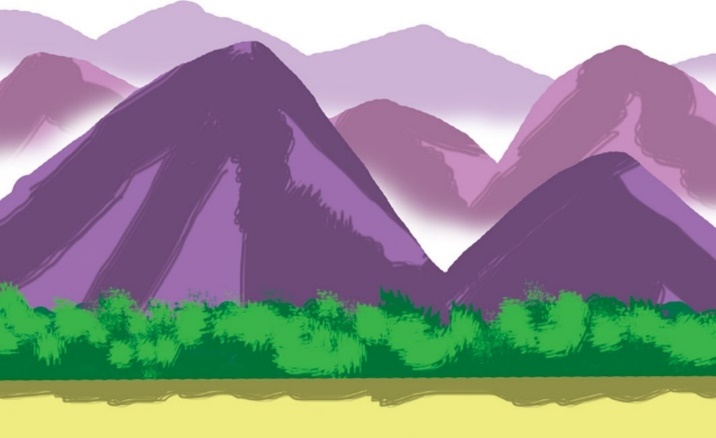 4. A. 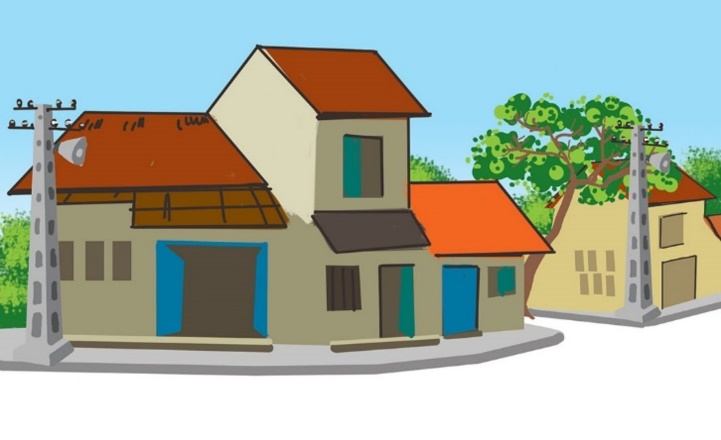 B. 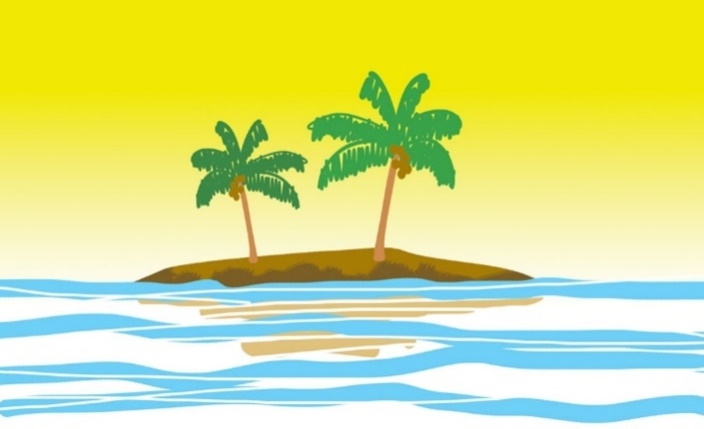 5. A. 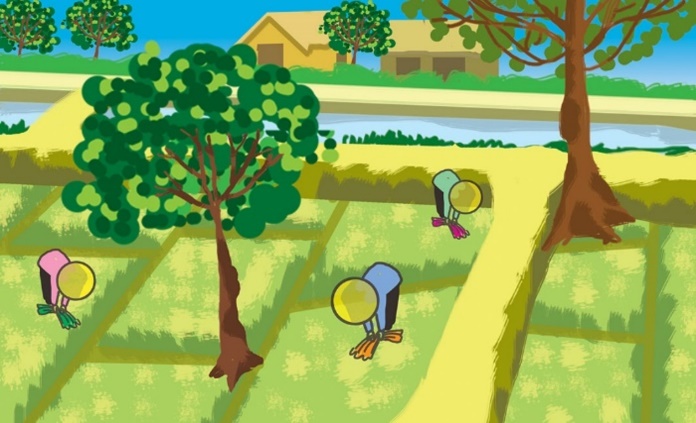 B. 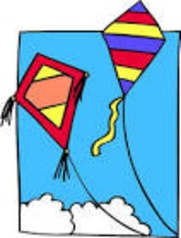 A. 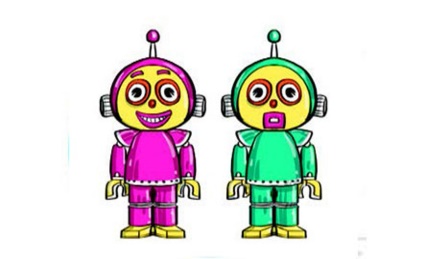  B. 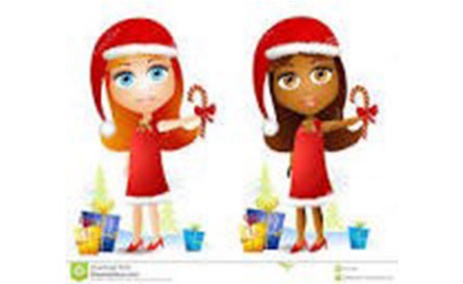 1. 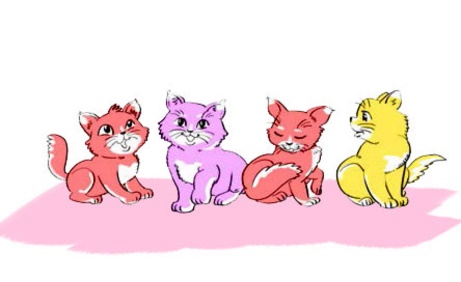 2. 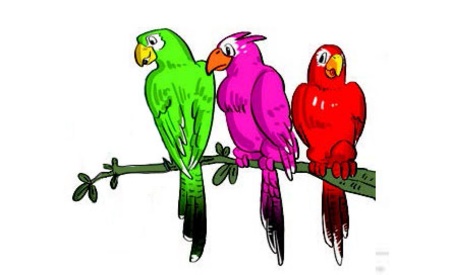 3. 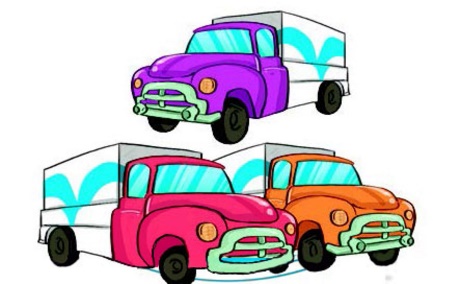 4. 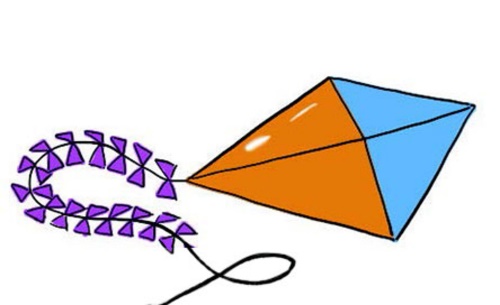 5. 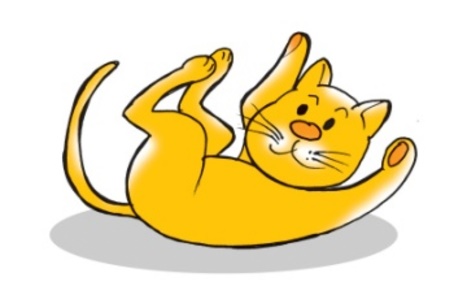 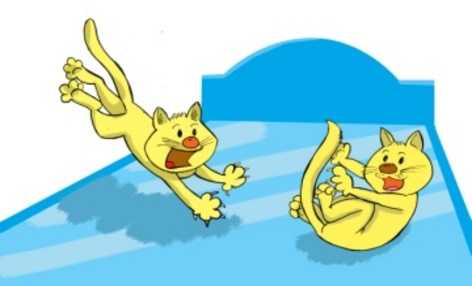 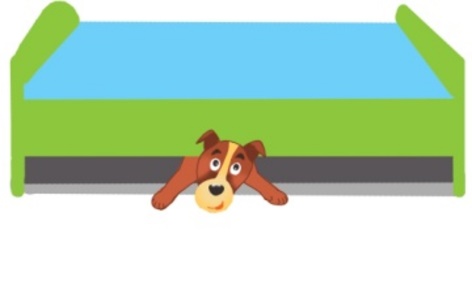 A. 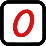 B. C. 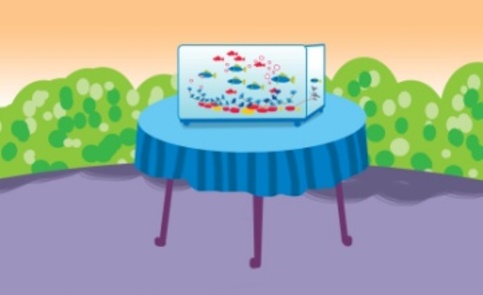 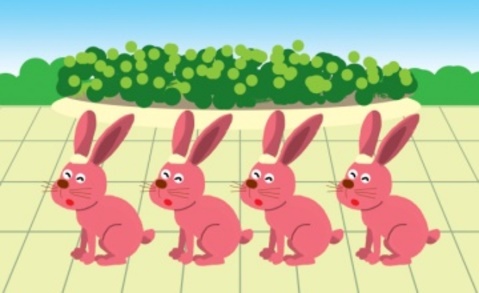 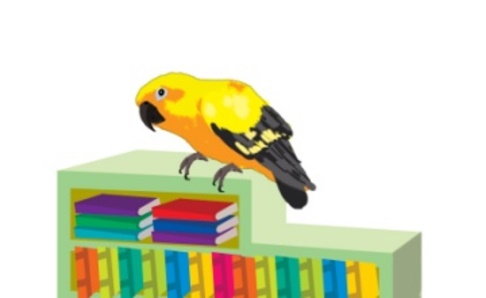 D. E. F. Example: randgei → r e a d i n g1. cgyncil → c_ _ _ _ _ _2. kstinag → s_ _ _ _ _ _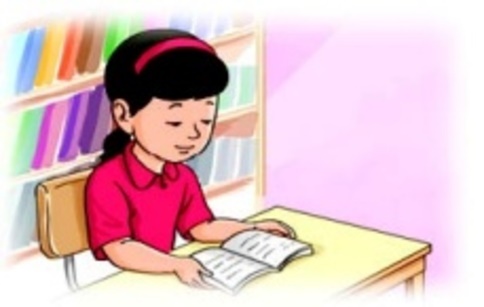 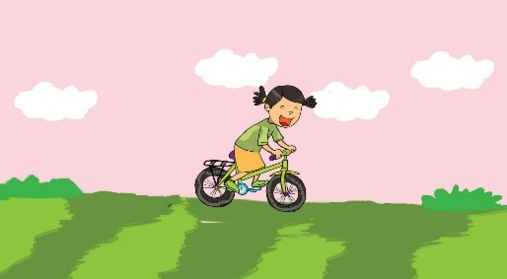 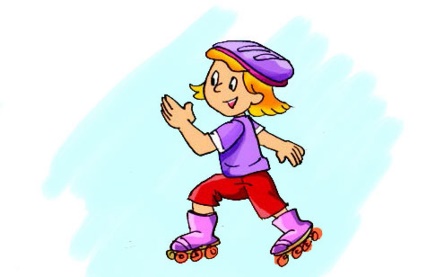 3. pisngkip → s_ _ _ _ _ _ _4. ngsngii → s_ _ _ _ _ _5. wsimignm → s_ _ _ _ _ _ _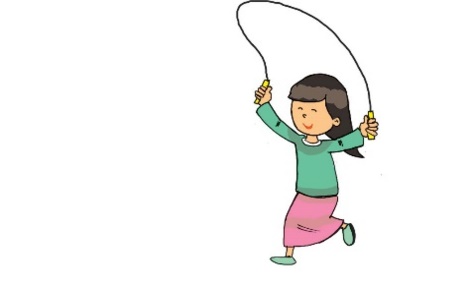 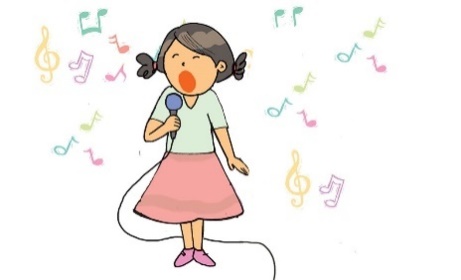 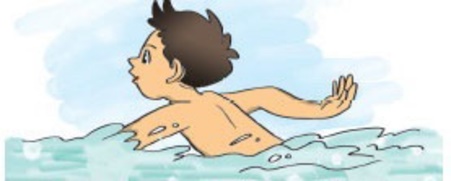 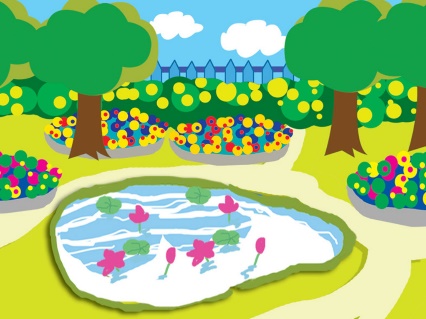 A.  There’s a pond.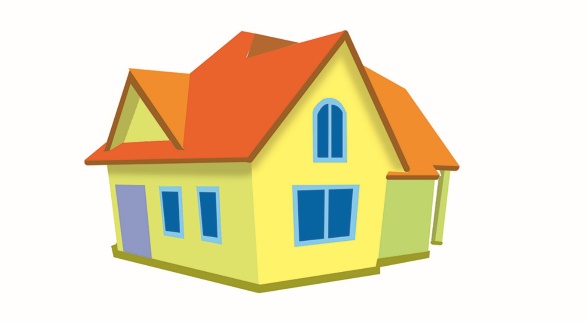 B.  There’s a gate in front of the house.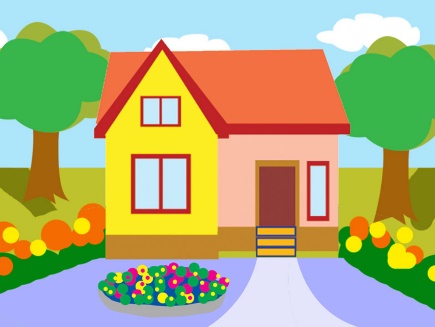 1.  This is a house.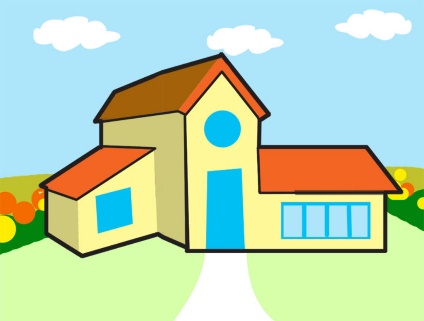 2.  There is a garden in front of the house.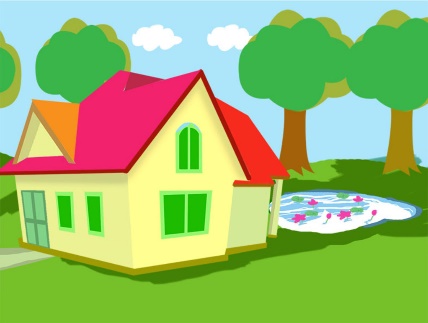 3.  There isn’t a pond behind the house.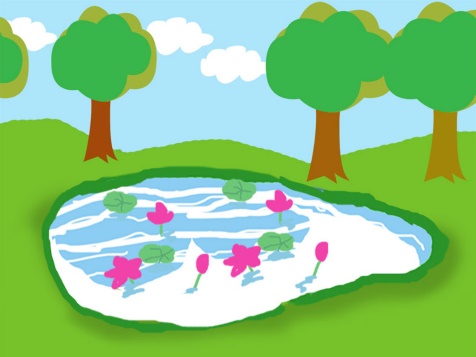 4.  There’s a pond in the garden.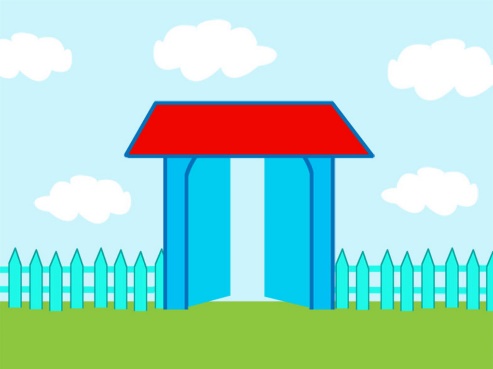 5.  The gate is blue.catsunderpetsthedogonA:Do you have any (0) pets?B:Yes, I do. I have a (1) _______ and two cats.A:Where’s (2) _______ dog?B:It’s here, (3) _______ the table.A:Where are the (4) _______?B:Let me see. Oh, they are (5) _______ the bed.A:Oh, they’re very nice.